WNIOSKODAWCAImię i nazwisko/nazwa firmy/dane pełnomocnika                                       _________________dn.___________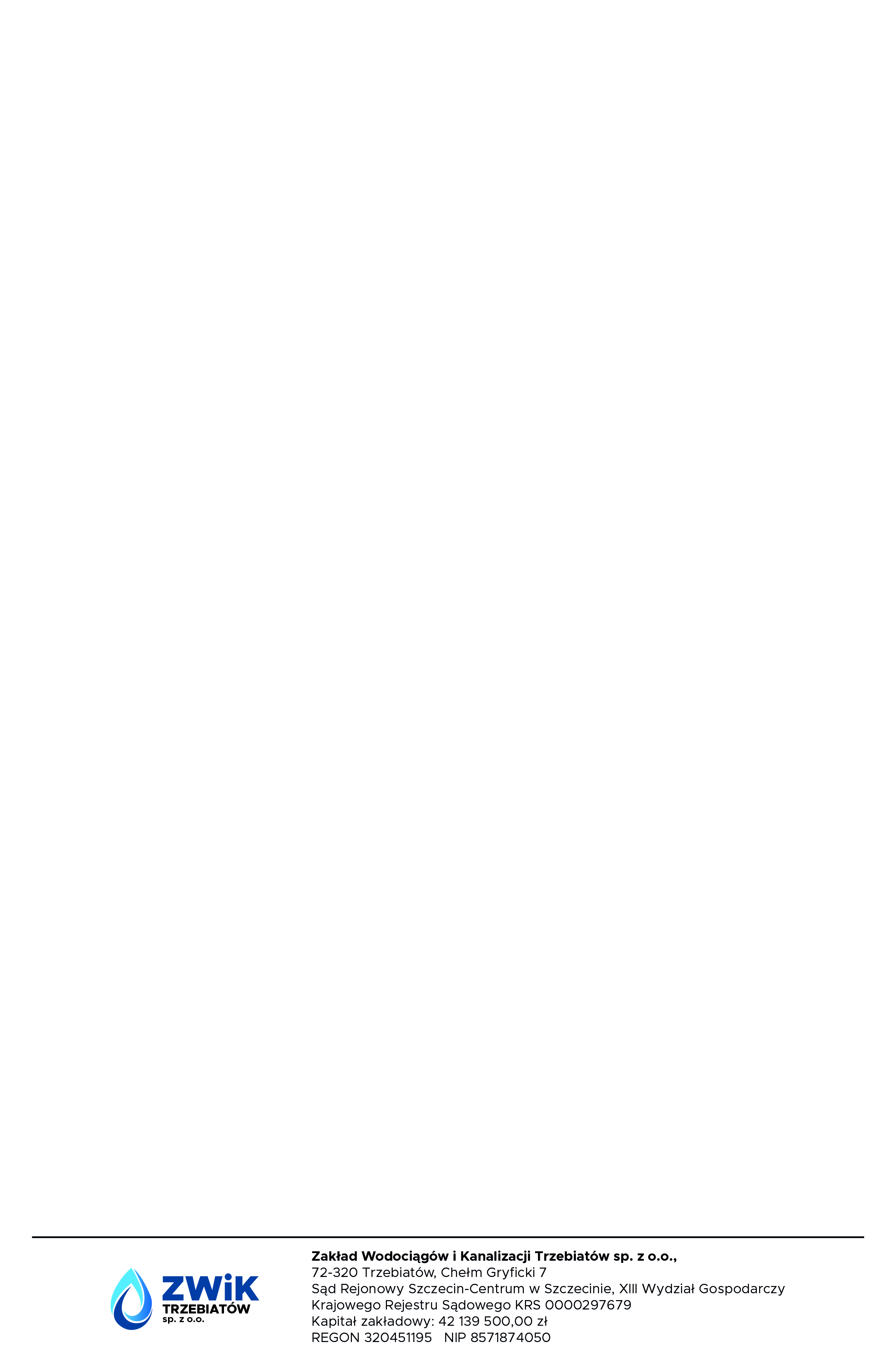    Nr Nabywcy 			Adres zamieszkania/siedziba firmyAdres korespondencyjny
Pesel/Nr dowodu osobistego/NIP/KRSTelefon kontaktowy                             Adres e-mailWNIOSEK O WYDANIE KOPII UMOWY__________________________________________________________________________________________WNIOSEK DOTYCZY_______________________________________________________________________________________________________________________________________  					_______________________________						  Podpis WnioskodawcyPOTWIERDZENIE ODBIORU _______________________________________________________________________________________________________________________________________Kopię umowy nr ___________________________ odebrałam/em dnia ________________________________                                                                                                                      	  _______________________________						  Podpis Wnioskodawcy